Всероссийский онлайн конгресс«Фармацевтическая деятельность в России и ЕАЭС: нормативно-правовое регулирование 2021»ПрограммаМодуль 1 (08 июня, 2021, время мск)Модуль 2 (09 июня, 2021, время мск)Модуль 3 (10 июня, 2021, время мск)*программа может быть изменена и дополнена.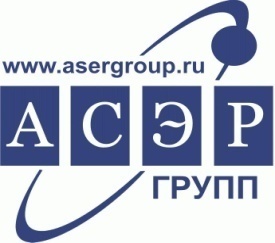 ООО «Группа Компаний «Агентство социально-экономического развития»Адрес местонахождения: 127137, г. Москва, ул. Правды, д. 24, стр.4 Для корреспонденции: 127137,г. Москва, а/я 46ИНН 7707698826, КПП 771401001ОГРН 1097746103443Тел: (495)532-61-59 многоканальныйE-mail: info@asergroup.ruWeb site: www.asergroup.ru13.00– 14.00Состояние фармацевтического рынка в России и тенденции развития: результаты, предложения и инициативы, применение международного опыта.Формирование общего рынка лекарственных средств ЕАЭС.Совершенствование лекарственного обеспечения граждан на федеральном и региональном уровнях в 2021 году.Внедрение реестровой модели предоставления государственных услуг с 1 января 2021г.Формирование Национальной лекарственной политики РФ на период 2020–2030гг. Новейшие законодательные инициативы по регулированию фармрынка. Запуск Минпромторгом России платформы поддержки российских экспортеров.Расширение льготного лекарственного обеспечения: региональные и федеральные льготы.Гармонизация нормативно-правового поля сферы обращения лекарственных средств и медицинских изделий с международными стандартами.Контроль качества лекарственных средств в РФ и на пространстве ЕАЭС. Упрощение регистрации зарубежных лекарств в условиях ЧС. Сокращение сроков регистрации лекарств.Обзор новаций законодательства, регламентирующего деятельность медицинских организаций, дистрибьюторов и аптечных организаций.Экспортный потенциал российской фармы: перспективы развития в 2021г. Доступ на рынок ЕАЭС зарубежных лекарственных препаратов, зарегистрированных по национальным процедурам государств ЕАЭС.Фармаконадзор и государственный контроль проведения клинических исследований, риск-ориентированный подход: новые законодательные акты ЕАЭС, новые требования к проведению клинических исследований.Разработка и производство лекарственных средств и изделий с учетом сложившейся ситуации. Вопросы бесперебойных поставок лекарственных препаратов.Обмен передовым опытом и обсуждение актуальных вопросов в связи с единой процедурой регистрации и экспертизы лекарственных средств в 2021г.К дискуссии приглашены представители: Минздрава России, Росздравнадзора,Евразийской экономической комиссии, Министерства здравоохранения Республики Беларусь, Министерства здравоохранения Республики Казахстан, РУП «Центр экспертиз и испытаний в здравоохранении» Республики Беларусь, Национального научного центра фармаконадзора.14.00 – 14.30Онлайн дискуссия (ответы спикера на вопросы участников в прямом эфире).14.30 – 15.00Перерыв15.00 – 15.45Патентование фармацевтических изобретений в 2021 году.Проблемы патентования фармацевтических изобретений. Выдача вторичных патентов: положительные и негативные последствия выдачи вторичных патентов.Как избежать «двойного» патентования? Обзор инициатив в части ограничения возможности фармацевтических компаний патентовать иные формы уже известных химических соединений.Срок действия исключительного права на изобретение, относящееся к лекарственному средству, возможность его продления. Перерыв в сроке действия патента при неуплате пошлины: реализация права послепользования.Принудительное лицензирование фармацевтических препаратов: практика 2021 года и дальнейшие перспективы.Инициативы по принудительному лицензированию в отношении находящихся под патентной защитой препаратов. Обзор инициатив 2021г. в части использования изобретения для производства лекарств без патента с последующей компенсацией патентообладателю.Вывод в гражданский оборот воспроизведенных препаратов в период действия патента оригинатора.Угрюмов В.М. – партнер, руководитель патентной практики Московского офиса Gowling WLG (по согласованию).15.45 – 16.00Онлайн дискуссия (ответы спикера на вопросы участников в прямом эфире).12.30– 13.15Госзакупки лекарственных препаратов в 2021 году.Новации закупочного законодательства в 2021г. (в том числе вопросы корректировки контрактов).Влияние на рынок государственных закупок лекарств национального проекта «Здравоохранение».Постановление Правительства РФ от 3 декабря 2020 г. № 2014 «О минимальной обязательной доле закупок российских товаров и ее достижении заказчиком».Описание лекарственных препаратов в закупочной документации: сложившаяся практика применения постановления № 1380 (разбор изменений за 2020г)."Третий лишний". Дополнительные преференции для производителей препаратов с более глубокой степенью локализации (обзор последних практик).Механизм определения начальной минимальной цены на госторгах.Докладчик – представитель экспертно-консультационного центра Института госзакупок. 13.15 – 13.30Онлайн дискуссия (ответы спикера на вопросы участников в прямом эфире).13.30 – 14.00			Перерыв14.00 – 16.00Государственная регистрация лекарственных средств и медицинских изделий в 2021 году.Новые процедуры государственной  регистрации  лекарственных средств и медицинских изделий. Изменение порядка ввоза медизделий для регистрации с 1 января 2021г.Временное обращение  незарегистрированных   лекарственных препаратов. Межведомственные взаимодействия для повышения эффективности лекарственного обеспечения.Новый порядок ввода в гражданский оборот лекарственных средств и иммунобиологических препаратов.Порядок формирования регистрационного досье на лекарственный препарат; требования к электронному виду заявления и документам регистрационного досье.Стратегии регистрации (по децентрализованной процедуре и по процедуре признания) и лучшие практики; Особенности регистрации референтных и воспроизведенных препаратов в рамках ЕАЭС; Эксклюзивность и конфиденциальность данных регистрационного досье.Ценообразование на лекарственные препараты. Новые правила формирования отпускных цен на ЖНВЛП в 2021 году.Политика государственного ценообразования на лекарственные средства и медицинские изделия в 2021 году.Новые правила регистрация отпускных цен на ЖНВЛП в 2021г.Требование к обязательной перерегистрации в 2021г. предельных отпускных цен производителей на лекарственные препараты, которые были зарегистрированы ранее по различным методикам. Случаи, при которых предельная отпускная цена производителя на ЛП может быть перерегистрирована, как в сторону увеличения, так и в сторону снижения.Практика: споры с ФАС о регистрации необоснованно высоких предельных цен на препарат. Взаимозаменяемость лекарственных средств.Национальное регулирование вопросов взаимозаменяемости в Российской Федерации.Новый перечень взаимозаменяемых лекарственных препаратов в 2021г.Задачи и мероприятия по реализации Стратегии лекарственного обеспечения населения РФ.Административная и уголовная ответственность.Ужесточение и новые виды административной и уголовной ответственности по различным направлениям деятельности субъектов фармацевтического рынка и в сфере охраны здоровья.Захарочкина Е.Р. – к.ф.н., доцент кафедры управления и экономики фармации Института профессионального образования ГБОУ ВПО «Первый Московский государственный медицинский университет им. И.М.Сеченова» (по согласованию).16.00 – 16.30Онлайн дискуссия (ответы спикера на вопросы участников в прямом эфире).12.00 – 13.00Дискуссия «Маркировка лекарств с 2021 года и криптозащита».Запуск программы по маркировке лекарственных препаратов (Постановление Правительства РФ от 2 ноября 2020 г. № 1779 "О внесении изменений в Положение о системе мониторинга движения лекарственных препаратов для медицинского применения"). Рынок обращения лекарственных препаратов в 2021г.Результаты эксперимента по маркировке лекарственных препаратов и перспективы внедрения единых стандартов маркировки в ЕАЭС.Юридические вопросы соблюдения требований к маркировке лекарственных средств.О требованиях к маркировке лекарств: платная криптографическая защита на каждую упаковку. «Криптохвост» как дополнительный механизм контроля за оборотом лекарственных средств. Информационная система мониторинга движения лекарственных препаратов: рекомендации юристу.К выступлению с докладами приглашены представителиМинпромторга России, ЦРПТ.13.00 – 13.30Онлайн дискуссия (ответы спикера на вопросы участников в прямом эфире).13.30 – 14.00Перерыв14.00 – 14.45Фармацевтический маркетинг 2021: взгляд представителей бизнес-сообщества.Правовые изменения, вступившие в силу с 2020 года: как сказывается на работе компаний?Объём и динамика российского фармрынка. Структурные составляющие динамики.Особенности поведения потребителей в период ажиотажа.Макроэкономическая ситуация (инфляция, доходы населения, девальвация рубля).Состояние инфраструктуры российского фармрынка (аптечные сети и фармдистрибьюторы).Разрешение он-лайн торговли и возможное влияние на российский фармритейл. Законодательное регулирование, новые правила и меры ответственности.Законодательное регулирование онлайн-торговли лекарственными препаратами (Федеральный закон от 3 апреля 2020 г. № 105-ФЗ "О внесении изменений в статью 15.1 Федерального закона "Об информации, информационных технологиях и о защите информации" и Федеральный закон "Об обращении лекарственных средств").Возможные ограничения в отношении сферы розничной торговли ЛП (пакет поправок, работа над которыми ведётся в Государственной Думе ФС РФ).Ограничение бэк-маржи, предельной доли в регионе и т.д. Прогноз развития рынка в период до 2022 г.Беспалов Н.В. – директор по развитию Аналитической компании «АРЭНСИ Фарма» (RNC Pharma) (по согласованию).14.45 – 15.00Онлайн дискуссия (ответы спикера на вопросы участников в прямом эфире).